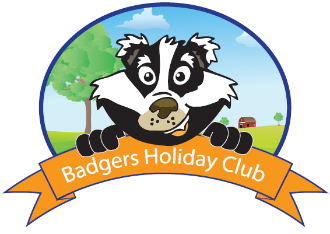 BADGERS HOLIDAY CLUB BOOKING FORMChilds name…………………………………………………..DOB………………………..School………………………………………………………......Class……………………..Home contact number……………………………………. Mobile contact number……………………………………Emergency contact number……………………………..Parental responsibility……………………………………..Address………………………………………………………….………………………………………… postcode…………….Email address………………………………………………….Please tick sessions required for the week. Half day sessions are available, however please check times for outings on the day.Please take note sessions that are booked and then cancelled will still be charged forI give Permission for My Child/ren to be taken out on visits.Signed………………………………Date ……………I give permission for photography to be taken and used for advertising of the holiday clubSigned ……………………………. Date ………………Should transport be required I give permission for my child to go on public transport or be driven in the nursery vehiclesSigned……………………………... Date………………...I give permission for my child to be given emergency first aid.Signed………………………………  Date……………………DAYAM SessionPM SessionPM SessionMonday 20th FebTuesday 21st FebWednesday 22nd  FebThursday 23rd  FebFriday 24th Febn/an/a